История Островской сельской библиотеки    В декабре 1945 года на базе Островского сельского совета была открыта изба-читальня. Книжный фонд избы-читальни насчитывал 400 экземпляров, переданных из барской усадьбы Михново. Первым библиотекарем в избе-читальне была Харитонова Татьяна Федоровна, затем работали:  Абросимов Виктор Александрович (1946 - 1947г.г.);  Никитин Виктор Иванович (1948 – 1949г.г.);  Гусаков Михаил Степанович (1950 - 1951г.г.);  Орлова Надежда Николаевна (1952 – 1953г.г.).В декабре 1954 года изба-читальня была переименована в Островскую сельскую библиотеку. Фонд библиотеки пополнялся из государственных средств и фонда местного бюджета. В библиотеке работает Аркадова (Кудрявцева) Эльмира Васильевна, которая после окончания Опочецкого педучилища была направлена на работу в Островскую сельскую библиотеку. Она  заведовала библиотекой до 1958 года.   Посадовская Лидия Николаевна (1958 – 1960г.г.);   Сосорева Евдокия Александровна (1960 – 1967г.г.);   Авдеева Ирина Николаевна (1967 – 1968г.г.);   Волкова Любовь Федоровна (1968 – 1970г.г.);   Назарова Надежда Николаевна (1971 - 1980г.г.);   Мельникова Людмила Николаевна (1980 – 1981г.г.);   Мигреева Вера Петровна (1981 -1982г.г.);   Беляева Людмила Николаевна (1982 – 1983г.г);   Тарасова Тамара Петровна (1983 -1984г.г.);   Ещенко Ирина Владимировна (1984 – 1985г.г.);   Карайван Елена Петровна (1985 – 1989г.г.);   Карака Надежда Васильевна (1989 – 1993г.г.)   Михайлова Людмила Николаевна (1993 – 2011г.г.);Михайлова Л. Н. – инициативный,  творческий, кропотливый специалист библиотечного дела. 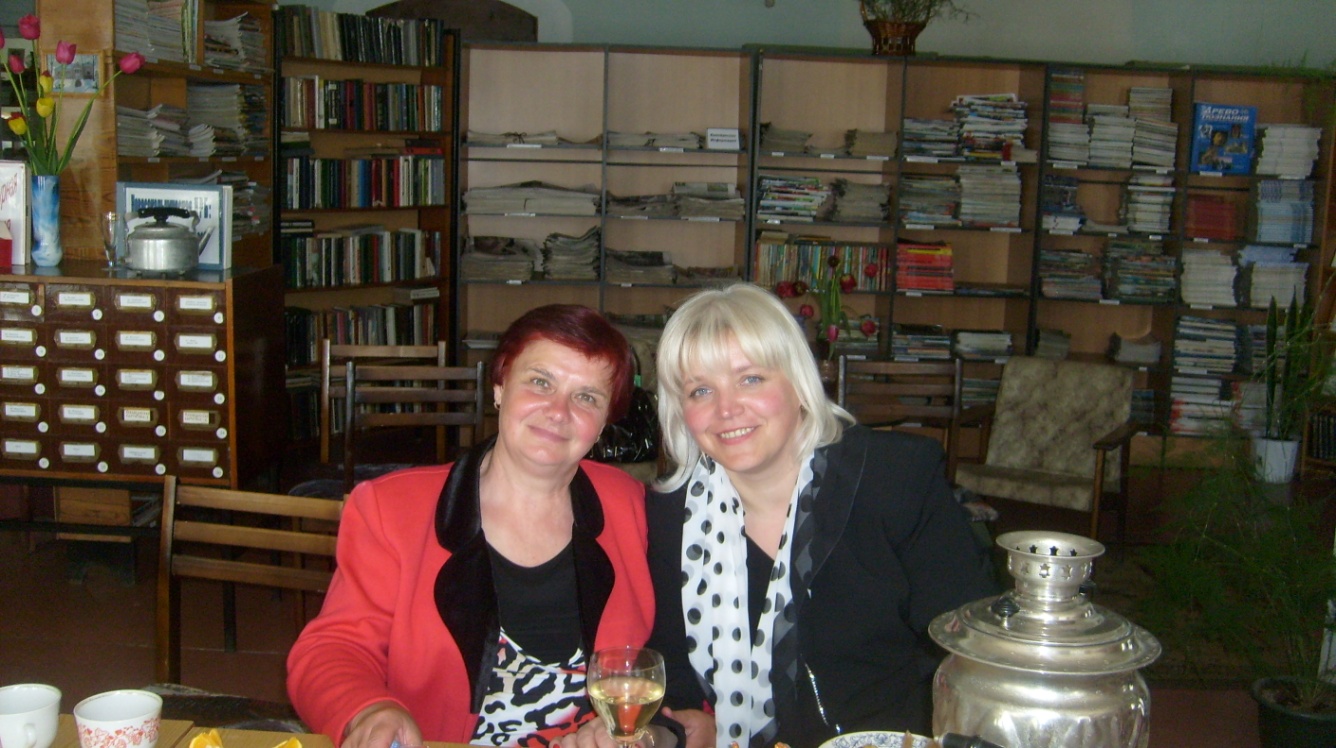 Тема малой Родины – неотъемлемая часть работы Островской сельской библиотеки. Людмила Николаевна считала своим долгом воспитание патриотических чувств у подрастающего поколения, гордости за героическое прошлое своего края. Любое мероприятие, будь то экологический квартет,   библиотечные пикники, непременно связаны с природой, историей и людьми Островской земли.  Много лет при библиотеке работает краеведческий клуб «Истоки», ведётся поисковая работа по истории родного края. Л.Н. Михайлова старалась выполнять все запросы своих читателей (через районную и детскую библиотеки). Тесно сотрудничала  с Администрацией волости и депутатами сельского поселения. Людмила Николаевна умела объединить вокруг себя людей. Атмосфера тепла, уюта, комфорта, творческого поиска притягивала к библиотеке односельчан. В 2011 году Л. Н. Михайлова ушла на заслуженный отдых.   Попова Ольга Александровна (2011 – по настоящее время).     В 2011 году Островская библиотека переезжает в помещение Островской основной школы. Ольга Александровна работает в тесном контакте с педагогами школы. 